PRESS RELEASE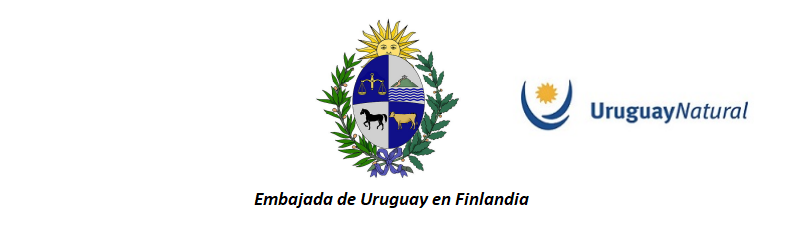 More than 650 participants from 30 countries attended to the launch of H2U, Uruguay's project to produce Green HydrogenThe Uruguayan Government presented yesterday, in a virtual data room, its first green hydrogen pilot, which includes the articulation of efforts of public actors - the Ministry of Industry, Energy and Mining, the Ministry of Economy and Finance, ANCAP (state fuel company) and UTE (state electricity company) - and private entrepreneurs.At the event, a roadmap that seeks to consolidate Uruguay as a supplier and exporter of green hydrogen and its derivatives was released. In parallel, a specific project (H2U) was launched, focused on transport but open to other possibilities (please see the document attached).The Minister of Industry, Energy and Mining, Omar Paganini thanked the interest of the private sector and mentioned as another relevant factor of the proposal, the institutional solidity of Uruguay, the strict respect of contracts, its prestige and its democratic consolidation, which position it within a region of the world called to be “An exporter of green energy”.For her part, the Minister of Economy and Finance Azucena Arbeleche, reaffirmed the Government's commitment to integrate environmental criteria into economic policy decisions, particularly on the fiscal front. Likewise, she highlighted the commitment of Uruguayan public companies in this process, as well as the tax incentives available to those who join the pilot project. Among them are those that come from the Investment Promotion Law, although it announced that other specific and targeted stimuli are being analysed.